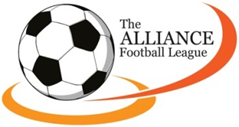 

Starting 11	Substitutes
NoFirst NameSurnameNoFirst NameSurname